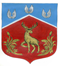 Администрация муниципального образованияГромовское сельское поселениемуниципального образования Приозерский муниципальный районЛенинградской области П О С Т А Н О В Л Е Н И Еот 23 сентября 2022  года                     № 265В соответствии с  Федеральным законом от 27.07.2010 года № 210-ФЗ «Об организации предоставления государственных и муниципальных услуг», Федеральным законом от  06.10.2003 года № 131-ФЗ «Об общих принципах организации местного самоуправления в Российской Федерации», Правилами разработки и утверждения административных регламентов предоставления государственных услуг, утвержденными постановлением Правительства Российской Федерации от 20.07.2021 года № 1228, постановлением администрации МО Громовское сельское поселение муниципального образования Приозерский муниципальный район Ленинградской области от 15.06.2021 года № 170 «Об утверждении Порядка разработки и утверждения административных регламентов предоставления муниципальных услуг», Уставом муниципального образования Громовское сельское поселение муниципального образования Приозерский муниципальный район Ленинградской области, администрация муниципального образования Громовское сельское поселение муниципального образования Приозерский муниципальный район Ленинградской области ПОСТАНОВЛЯЕТ:1. Утвердить административный регламент по предоставлению муниципальной услуги  «Предоставление сведений об объектах имущества, включенных в перечень муниципального имущества, предназначенного для предоставления во владение и (или) в пользование субъектам малого и среднего предпринимательства и организациям, образующим инфраструктуру поддержки субъектов малого и среднего предпринимательства» в муниципальном образовании Громовское сельское поселение муниципального образования Приозерский муниципальный район Ленинградской области (Приложение).2. Отменить постановление администрации № 215 от 26.06.2017 г. «Об утверждении административного регламента по предоставлению муниципальной услуги «Предоставление сведений об объектах имущества, включенных в перечень муниципального имущества, предназначенного для предоставления во владение и (или) в пользование субъектам малого и среднего предпринимательства и организациям, образующим инфраструктуру поддержки субъектов малого и среднего предпринимательства»3.   Настоящее Постановление вступает в силу со дня опубликования  на официальном сайте муниципального образования Громовское сельское поселение www.admingromovo.ru.  4.  Опубликовать настоящее постановление в средствах массовой информации и в сети Интернет на официальном сайте поселения http://www.admingromovo.ru/5. Внести изменения в реестр муниципальных услуг и в электронную версию реестра государственных услуг для размещения на портале госуслуг.6. Контроль за исполнением настоящего постановления оставляю за собой.              Глава   администрации                                                                  А.П.КутузовС полным текстом документа можно ознакомиться на официальном сайте администрации МО Громовское сельское поселение муниципального образования Приозерский муниципальный район Ленинградской области http://admingromovo.ru Об утверждении административного регламента по предоставлению муниципальной услуги «Предоставление сведений об объектах имущества, включенных в перечень муниципального имущества, предназначенного для предоставления во владение и (или) в пользование субъектам малого и среднего предпринимательства и организациям, образующим инфраструктуру поддержки субъектов малого и среднего предпринимательства»